Republic of LatviaCabinetRegulation No. 280Adopted 25 June 2019Regulations Regarding the Latvian Construction Standard LBN 002-19, Thermotechnics of Building EnvelopesIssued pursuant toSection 5, Paragraph one, Clause 3 of the Construction Law1. The Regulation approves the Latvian Construction Standard LBN 002-19, Thermotechnics of Building Envelopes (hereinafter – the Construction Standard).2. Cabinet Regulation No. 339 of 30 June 2015, Regulations Regarding the Latvian Construction Standard LBN 002-15, Thermotechnics of Building Envelopes (Latvijas Vēstnesis, 2015, No. 125), is repealed.3. Building designs which have been drawn up according to specific procedures and coordinated until the day of coming into force of this Regulation need not be remade according to the requirements laid down in the Construction Standard.4. The Regulation shall come into force on 1 January 2020.Informative Reference to the European Union DirectiveThis Regulation contains legal norms arising from Directive 2010/31/EU of the European Parliament and of the Council of 19 May 2010 on energy performance of buildings.Prime Minister								A. K. KariņšMinister for Economics							R. NemiroApproved byCabinet Regulation No. 28025 June 2019Latvian Construction Standard LBN 002-19, Thermotechnics of Building EnvelopesI. General Provisions1. The Construction Standard prescribes:1.1. the procedures for the energy efficiency design of the structure elements of external building envelopes and their connections for heated buildings to be newly erected, rebuilt, and renewed, and also for new heated premises to be installed in already built buildings the temperature in which during the heating season is maintained at 8 °C and higher;1.2. the thermotechnical parameters to be used in the calculations during the designing of heating, ventilation, and systems.2. The purpose of the Construction Standard is to reduce energy consumption in buildings by increasing the efficiency of energy use and to prevent the formation of structural-physical defects in buildings and their structure elements. Energy efficient structure elements limiting carbon dioxide emissions shall be provided for in the construction of buildings.3. Envelopes or elements of buildings (hereinafter – the structure element) are the external walls, roofs, garret floors, coverings which are in contact with the outdoor air (also over passages), floors on unheated cellars, cold cellars and floor on the ground, external walls of a cellar which are in contact with the outdoor air or ground, windows in the external walls, doors and gates, and also internal walls and other surfaces, if they delimit premises the temperature margin between which is 5 °C and more. Such structure elements and their solutions are energy efficient which provide sufficiently efficient protection of the room from cooling during the winter and from overheating during the summer, ensuring a better thermal comfort indoors. Thermal inertia shall be assessed for the structure elements and the most appropriate combination of load bearing and thermal insulating layers shall be selected.4. In projects which are co-financed by the European Union, the State, or the local government, the solutions for the designs of rendered façades of external walls and the solutions for the designs of ventilated façades shall be drawn up in accordance with European Technical Approvals issued on the basis on the European Technical Approval Guidelines for External Thermal Insulation Composite Systems ETAG 004.5. The Construction Standard shall not be applied to the buildings referred to in Section 3, Paragraph two, Clause 2 of the Energy Efficiency Law.6. A specific micro-climate of high energy intensity shall be ensured for buildings and premises (for example, for freezing rooms, climate chambers), providing for energy efficient structure elements, and the technically and economically most appropriate solution shall be ensured in the application of this Construction Standard, in addition also ensuring high efficiency of energy use for it.7. Upon performing the thermotechnical calculation and designing of the structure elements, the standards referred to in this Construction Standard shall be applied. Application of an alternative methodology for calculation shall be permitted if the result of the technical execution thereof is not worse than that laid down in the standard and it ensures conformity with the essential requirements to be brought forward for the structure laid down in the Construction Law.II. Energy Efficiency Requirements8. Energy efficiency of the buildings to be newly erected shall conform to the threshold values indicated in Table 1 of Annex to this Construction Standard. Calculation of energy consumption shall be performed in accordance with Cabinet regulations regarding the methodology for calculating the energy efficiency of buildings.9. Energy efficiency of the buildings to be renewed or rebuilt shall conform to the threshold values indicated in Table 2 of Annex to this Construction Standard. Calculation of energy consumption shall be performed in accordance with Cabinet regulations regarding the methodology for calculating the energy efficiency of buildings.10. If the average height of the building for premises to be heated is more than 3.5 metres, the minimum permissible level of energy efficiency of the buildings may exceed the indicators referred to in Paragraphs 8 and 9 of this Construction Standard. Taking into account the average height of the building for premises to be heated, the minimum permissible level of energy efficiency of the buildings shall be calculated, using the following formula: Emin.apr. – minimum permissible level of energy efficiency of the buildings, if the average height of the building for premises to be heated exceeds 3.5 metres (kWh/m2 per year). If the re-calculated minimum permissible level of energy efficiency of the buildings for a building to be newly erected exceeds 90 kWh/m2 per year, the minimum permissible level of energy efficiency of the buildings for a building to be newly erected shall be 90 kWh/m2 per year. If the re-calculated minimum permissible level of energy efficiency of the buildings for renewal or rebuilding exceeds 120 kWh/m2 per year, the minimum permissible level of energy efficiency of the buildings for renewal or rebuilding shall be 120 kWh/m2 per year;h – actual average height of the building for premises to be heated (m);Emin – the minimum permissible level of energy efficiency of the buildings in accordance with Paragraph 9 or 10 of this Construction Standard (kWh/m2 per year).11. The values Ui and ψj of the calculated heat transmittance coefficients of individual structure elements and linear thermal bridges shall not exceed the maximum values URM and ψRM specified in Table 3 of Annex to this Construction Standard, URM shall be the maximum heat transmittance coefficient W/(m2 × K) of the relevant structure element, whereas ψRM – the maximum heat transmittance coefficient of the relevant linear thermal bridge W/(m × K). The maximum values URM for floors which are in contact with the outdoor air shall be the same as for roofs.12. If renewal or rebuilding affects less than 25 % of the total surface area of the structure elements of the building, the requirements referred to in Paragraph 9 of this Construction Standard need not be applied.13. The temperature in unheated adjacent premises shall be determined in accordance with the standard LVS EN ISO 13789:2017, Thermal performance of buildings – Transmission and ventilation heat transfer coefficients – Calculation method (ISO 13789:2017).III. Calculated Values of Construction Products and Structure Elements14. The values of the calculated heat transmittance coefficients Ui, ψj, and χk shall be determined for:14.1. walls, roofs, and floors which are in contact with the outdoor air – in accordance with the standard LVS EN ISO 6946:2017, Building components and building elements – Thermal resistance and thermal transmittance – Calculation methods (ISO 6946:2017);14.2. floors lacking contact with the outdoor air – in accordance with the standard LVS EN ISO 13370:2017, Thermal performance of buildings – Heat transfer via the ground – Calculation methods (ISO 13370:2017);14.3. windows and doors – in accordance with the standard LVS EN ISO 10077-1:2017, Thermal performance of windows, doors and shutters – Calculation of thermal transmittance – Part 1: General (ISO 10077-1:2017), and LVS EN ISO 10077-2:2017, Thermal performance of windows, doors and shutters – Calculation of thermal transmittance – Part 2: Numerical method for frames (ISO 10077-2:2017);14.4. thermal bridges ψj and χk − in accordance with the standard LVS EN ISO 10211:2017, Thermal bridges in building construction – Heat flows and surface temperatures – Detailed calculations, or LVS ISO 14683:2017, Thermal bridges in building construction – Linear thermal transmittance – Simplified methods and default values (ISO 14683:2017). For the determination of the heat transmittance coefficients of thermal bridges ψj and χk such catalogues of thermal bridges may be used in which the values of thermal bridges have been determined, using the calculation conditions of the standard LVS EN ISO 10211:2017, Thermal bridges in building construction – Heat flows and surface temperatures – Detailed calculations (ISO 10211:2017), and the calculation conditions of which correspond to the situation to be designed;14.5. point thermal bridges χk if they present a risk of condensate – by assessing as an additional attenuation in structures. The necessary calculations and threshold values shall be determined in accordance with LVS EN ISO 13788:2013, Hygrothermal performance of building components and building elements – Internal surface temperature to avoid critical surface humidity and interstitial condensation – Calculation methods (ISO 13788:2012).15. Thermal bridge ψj (W/mK) is any formation in the construction of a building where the heat transmission of homogeneous envelopes is changed by the following factors:15.1. the envelope or a part thereof is crossed by materials with different thermal conductivity;15.2. the thickness of materials changes;15.3. there is a difference between the external and internal dimensions of the structure element;15.4. other factors affecting heat losses in local areas.16. The conformity of the heat transmittance coefficient of a thermal bridge with the values defined in this Construction Standard shall be assessed according to the external dimensions of the structure element. The relative critical surface humidity at sites of the thermal bridge shall be inspected in accordance with the methodology for calculation defined in the standard LVS EN ISO 13788:2013, Hygrothermal performance of building components and building elements – Internal surface temperature to avoid critical surface humidity and interstitial condensation – Calculation methods (ISO 13788:2012), and the permissible threshold values. Upon determining the relative critical surface humidity, the calculation shall be performed provided that the temperature of external air is Θe (–5°C).17. The calculated heat transmittance coefficient Ui for industrially manufactured structure elements in the regulated field shall be certified in a conformity assessment process in accordance with Regulation (EU) No 305/2011 of the European Parliament and of the Council of 9 March 2011 laying down harmonised conditions for the marketing of construction products and repealing Council Directive 89/106/EEC (hereinafter – Regulation No 305/2011).18. For the construction products the main function of which in the structure element is not thermal insulation and the thermotechnical properties thereof are not certified during the conformity assessment process, the values of the calculated heat transmittance and other thermotechnical characteristics shall be determined in accordance with Table 10 of Annex to this Construction Standard.19. The measurements of the actual values of the calculated heat transmittance coefficient Ui of the structure elements shall be taken in conformity with the standard LVS EN ISO 8990:2007 L, Thermal insulation – Determination of steady-state thermal transmission properties – Calibrated and guarded hot box.IV. Air Permeability and Energy Efficiency Indicators of Buildings20. Air permeability of a structure is a structural and physical value characterising the construction quality of the building and ensures a possibility for efficient control of micro-climate in the building and for ensuring of the energy efficiency requirements.21. Air permeability of the entire building, expressed as an air leak m3/(m2 × h) and measured with the pressure margin 50 Pa (q50), may not exceed the threshold values determined in Paragraph 22 of this Construction Standard.22. Depending on the method of ventilation of the relevant building, the following threshold values shall be determined for residential houses, homes for the elderly, hospitals, kindergartens, and public buildings:22.1. for buildings with natural ventilation (airing) – q50 ≤ 3 m3/(m2 × h);22.2. for buildings with a mechanical ventilation system – q50 ≤ 2 m3/(m2 × h);22.3. for buildings with a mechanical ventilation system which is equipped with heat recovery (air recuperation) devices – q50 ≤ 1.5 m3/(m2 × h);22.4. for production buildings – q50 ≤ 4 m3/(m2 × h).23. The requirements referred to in Paragraph 22 of this Construction Standard shall also be taken into account in relation to the connections and assembly seams of the structure element.24. Air permeability of buildings shall be determined in accordance with the standard LVS EN 9972:2016, Thermal performance of buildings – Determination of air permeability of buildings – Fan pressurization method (ISO 9972:2016). For the performance of the test, the building shall be prepared according to the Method 2 of the abovementioned standard – by closing all the windows, doors, hatches in the building.V. Water Vapour Permeability of Structure Elements25. If the structure element, its connections and assembly seams consist of different layers, the total equivalent of air diffusion of water vapour resistance sd of the layers on the warm side thereof shall be at least five times greater than the total equivalent of air diffusion of water vapour resistance sd of the layers adjacent to the cold side. The sd values for most commonly utilised membrane materials are determined in Table 4 of Annex to this Construction Standard.26. The water vapour resistance of construction products shall be determined, using the following formula:sd – the equivalent of air diffusion of water vapour resistance of construction products (m);µ – the water vapour resistance factor;d – the thickness (m) of the layer of the homogeneous construction product.27. The structure element shall be designed and constructed in a way that:27.1. the balance of accumulation of humidity in the structure element within a year is not positive;27.2. the drying reserve of humidity for the structure elements of the external wall within a year is at least 100 g/m2, for the structure elements of the roof – at least 200 g/m2;27.3. the maximum possible quantity of absorbed water of layer materials of the structure element is not exceeded;27.4. the quantity of the water vapour condensate does not exceed 400 g/m2 on surfaces not absorbing humidity in order to preclude trickling of water drops;27.5. the total quantity of condensate during the annual heating season does not exceed 1 kg/m2;27.6. the quantity of humidity for timber in overall increases by not more than 5 % of their mass, for materials containing wood the quantity of humidity increases by not more than 3 % of their mass;27.7. upon assessing the long-term safety of humidity damages of the structure element, the assessment includes the quantity of layer humidity of the structure elements, and also the transfer of humidity caused by air permeability of the building in the structure element.28. The technical solution for the fulfilment of the requirements referred to in Paragraph 25 or 27 of this Construction Standard for the structure element, its connections and assembly seams shall be indicated to the same extent and in the same content as to be able to assess conformity with the requirements laid down.29. Derogations from the requirements referred to in Paragraph 25 of this Construction Standard shall be permissible if conformity with the requirements referred to in Paragraph 27 of this Construction Standard is ensured.30. If an air gap between the thermal insulation or wind barrier next to it and the external finish is required to fulfil the requirements referred to in Paragraph 25 or 27 of this Construction Standard, it must be possible to ventilate the thermal insulation. Such thermal insulation is considered ventilated the air separating layer of which is in contact with the outdoor air and the air flow conditions conform to the criteria specified in the standard LVS EN ISO 6946:2017, Building components and building elements – Thermal resistance and thermal transmittance – Calculation methods (ISO 6946:2017). The air separating layer is ventilated, if the following conditions are met:30.1. the cross-sectional area of ventilation apertures is not smaller than 15 cm2 per each metre of the length of a vertical air separating layer (along the perimeter of the building);30.2. the cross-sectional area of ventilation apertures is not smaller than 15 cm2 per each square metre of the surface of the envelope for a horizontal air separating layer.31. The value sd for glass, ceramic tiles, metals, and metal sheets shall be unlimited. The value 106 m shall be used in the calculations.32. In respect of hermetic multilayer panels covered on both sides by metal sheets with a thermal insulation layer between them, the requirement referred to in Paragraph 25 of this Construction Standard shall apply to the junctures of the panels which are on the warm and cold sides of the thermal insulation.VI. Thermotechnical Characteristics of Construction Products33. Upon performing engineering calculations, the information provided by the manufacturer shall be primarily selected as the output data. If such information is not available, it shall be permitted to use studies, the literature of the field, or Annex to this Construction Standard. Upon selecting the data provided by the manufacturer regarding thermal conductivity of materials, it shall be ascertained that it has been checked in accordance with the methodology referred to in Paragraph 36 of this Construction Standard. The declared thermal conductivity λD shall be used for the performance of calculations.34. The manufacturer shall indicate in the declaration of conformity the declared thermal conductivity λD W/(m × K) for each type of thermal insulation product according to the technical provisions.35. A class of thermal conductivity shall be determined for all thermal insulating products. The class of thermal insulating product shall be the guaranteed declared thermal conductivity thereof which is expressed in W/(m × K) (Watts per meter and degree) and rounded up to the highest closest class indicator. The manufacturer shall indicate the class of the thermal insulating material according to the technical provisions of the construction product.36. The declared coefficient of thermal conductivity λD or the declared thermal resistance RD of the thermal insulating material shall be determined in accordance with the standard LVS EN ISO 10456+AC:2013 L, Building materials and products – Hygrothermal properties – Tabulated design values and procedures for determining declared and design thermal values.37. Conversion of thermal values shall be performed in accordance with the standard LVS EN ISO 10456+AC:2013 L, Building materials and products – Hygrothermal properties – Tabulated design values and procedures for determining declared and design thermal values.38. Upon determining the calculated heat transmittance value Ui and the thickness of the thermal insulation layer for the structure element, the shrinkage of the bulk thermal insulating material during the lifetime thereof shall be taken into consideration. The extent of shrinkage for glass wool and rock wool shall not be less than 5 %, but for cellulose-based fibres – not less than 20 %.39. If the measurements of the thermal conductivity are taken according to the harmonised technical provisions for construction products or using matured (aged) materials, the correction factor Dla may be zero.40. The declared thermal conductivity λD W/(m × K) shall be determined according to the harmonised technical provisions for construction products or using the following formula (if there are no harmonised technical provisions for the relevant thermal insulating material or the way of determination of the declared thermal conductivity is not referred to in the harmonised technical provisions):λ10m – the thermal conductivity value of the thermal insulating material at the average temperature of 10 °C in accordance with Paragraph 28 or 38 of this Construction Standard;Δλs – the correction factor for the evaluated standard deviation in accordance with Paragraph 27 of this Construction Standard;Δλa – the correction factor for ageing.41. If thermal insulating materials which are manufactured in accordance with the harmonised European standards and which have been labelled with the CE mark, and have a declared product thermal resistance of RD (m2K/W), the thermal conductivity class of such products shall be determined in accordance with formula (4) and the acquired value shall be rounded up to the closest value with accuracy up to 0.001 W/(m × K):dN – the nominal thickness of the thermal insulating material in accordance with the relevant harmonised European standard. In such case the manufacturer shall indicate the declared thermal conductivity λD or the declared thermal resistance of the construction product RD on the packaging, without indicating the thermal conductivity class with a separate mark.42. The calculated thermal conductivity λD W/(m × K) of a thermal insulating material, taking into consideration the envelopes in actual working conditions, shall be determined in accordance with the standard LVS EN ISO 6946:2017, Building components and building elements – Thermal resistance and thermal transmittance – Calculation methods (ISO 6946:2017), or by using formula (5), adding the adjustment-for-working-conditions coefficient Δλw to the result obtained in accordance with Table 4 of Annex to this Construction Standard unless specified otherwise in the harmonised standard for a construction product:43. The calculated thermal conductivity of the thermal insulating material for the structure element to be indicated in the documentation of the construction intention shall be determined in accordance with Paragraph 42 of this Construction Standard.44. The values Δλw of the adjustment coefficient for the thermal insulating materials most frequently used in the structure elements are specified in Table 5 of Annex to this Construction Standard.45. The values of the correction coefficient Δλwspecified in Table 6 of Annex to this Construction Standard shall apply to thermal insulating materials which are used on the ground, in the external walls of a cellar, under the floor on the ground or outside horizontally as a protection measure against frost heave of the soil. If the density of the thermal insulating material conforms to the range indicated in the abovementioned table, the values of the correction coefficient Δλw shall be determined by means of a linear interpolation. If the density of the thermal insulating material does not conform to the range referred to in the table, the use thereof in such manner is not permitted.46. The values of the correction coefficient Δλw for inverted roof constructions for the thermal insulation of which extruded expanded polystyrene (XPS) or grooved sheets thereof covered with a straining cloth have been applied shall be specified in Table 7 of Annex to this Construction Standard. An inverted roof shall be such a roof in which the thermal insulation layer is laid over the waterproofing layer.47. The calculated thermal conductivity shall be used upon determining the value of the calculated thermal conductivity coefficient Ui of the structure element.48. The calculated thermal conductivity λd for construction products to be used in a regulated field the conformity of which has not been certified as for thermal insulating materials in accordance with Regulation No 305/2011 shall be determined in accordance with Table 10 of Annex to this Construction Standard.VII. Thermal Inertia of Structure Elements49. Thermal inertia shall depend on thermal mass of the structures of a building. Thermal mass is a function from the density of the material (ρ, kg/m3) and the specific heat capacity cp (kJ/(kgK)) and is the indicator of heat resistance.50. The thermal inertia of the structure element shall be calculated in accordance with the standard LVS EN ISO 52016-1:2017, Energy performance of buildings – Energy needs for heating and cooling, internal temperatures and sensible and latent heat loads – Part 1: Calculation procedures (ISO 52016-1:2017).51. The dimensions λ, ρ, and c for some construction products are indicated in accordance with Paragraph 39 of this Construction Standard and also are indicated in Tables 9 and 10 of Annex to this Construction Standard. The humidity of some construction products for the calculations of thermal inertia in percentage is specified in Table 7 of Annex to this Construction Standard. For thermal insulating materials the calculated thermal conductivity λ d of which is determined in accordance with this Construction Standard, in calculations of inertia = λ. d.Minister for Economics								R. NemiroAnnexto Latvian Construction Standard LBN 002-19,Thermotechnics of Building Envelopes(approved by Cabinet Regulation No. 280of 25 June 2019)Indicators of Thermotechnics of Building Envelopes and Their ValuesTable 1Minimum Permissible Level of Energy Efficiency of Buildings for Newly Erected Buildings1Notes.1 The minimum permissible level (class) of energy efficiency of buildings for the buildings to be newly erected need not be applied if application of the relevant requirements is either technically or functionally impossible and benefit analysis on the useful lifetime of the relevant building indicates to losses.2 Cabinet Regulation No. 383 of 9 July 2013, Regulations Regarding Energy Certification of Buildings.Table 2Minimum Permissible Level of Energy Efficiency of Buildings for Renewal and Rebuilding of BuildingsNote. 1 Cabinet Regulation No. 383 of 9 July 2013, Regulations Regarding Energy Certification of Buildings.Table 3Maximum Permissible Levels of the Heat Transmittance Coefficients URM W/(m2 × K) and ψRM W/(m × K) of the Structure Element and the Linear Thermal BridgeNotes.1 In all cases the calculation in accordance with the standard LVS EN ISO 13370:2017, Thermal performance of buildings – Heat transfer via the ground – Calculation methods (ISO 13370:2017).2  The indicated value of U is the value of calculation in accordance with Table F3 of Annex F to the standard LVS EN ISO 10077-1:2017, Thermal performance of windows, doors and shutters – Calculation of thermal transmittance – Part 1: General (ISO 10077-1:2017). A standard window with the part of the frame in the amount of 30 % from the total area shall be viewed.Table 4Equivalent of Air Diffusion of Water Vapour Resistance sd for Membrane MaterialsNotes.1. The warm side sd of the structure element is the value of such layers which are located before the layer of thermal insulation up to the first air layer to be ventilated (internal layer).2. The cold side sd of the structure element is the value of such layers which are located after the layer of thermal insulation (inclusive) up to the first air layer to be ventilated (external layer).3. For masonry and massive structure elements the total equivalent of air diffusion of water vapour resistance sd,i  of the layers on the warm side thereof shall be not less than 2 m.4. For structure elements of light-weight framework structures the total equivalent of air diffusion of water vapour resistance sd,i  of the layers on the warm side thereof shall be not less than 5 m.5. For structure elements of non-ventilated roofs with a non-ventilated structure of the roof covering the equivalent of air diffusion of water vapour resistance sd,i  of the layers on the warm side thereof shall be not less than 50 m.Table 5Adjustment Coefficient Δλw W/(m × K) for Thermal Insulating Materials and Products to be Used in the Structure Elements Depending on the Working Conditions of Thermal InsulationNote. In ventilated air separating layers the thermal insulating products shall be protected from outside by a wind barrier or the surface thereof shall be provided with a thermal insulating product against enforced convection effects upon the thermal conductivity of the thermal insulating material. This condition does not apply to cold attics in which the speed of the airflow above the thermal insulating materials does not exceed 0.5 m/s.Table 6Adjustment Coefficient Δλw W/(m × K) under Increased Humidity Conditions for Various Density r (kg/m3) Thermal Insulating Materials which are in Direct Contact with the SoilTable 7Adjustment Coefficient Δλw W/(m × K) under Increased Humidity Conditions for Extruded Polystyrene (XPS) Plates the Density of which ρ = 25–40 kg/m3and which are in an Inverted RoofTable 8Weight Humidity w of Construction Products in Percentage for the Calculation of Thermal InertiaTable 9Thermotechnical Characteristics of Construction Products and Calculation ValuesTable 10Calculation Values of Thermotechnical Characteristics of Construction ProductsMinister for Economics								R. NemiroEmin.apr. = Emin × hwhere (1)Emin.apr. = Emin × 3.5where (1)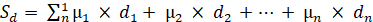 where (2)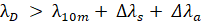 where (3)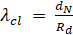 where (4)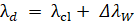  (5)No.Acceptance period of the documentation of the construction intention of the buildingMinimum permissible level of energy efficiency of buildings, energy efficiency  assessment for heating of newly erected buildingsMinimum permissible level of energy efficiency of buildings, energy efficiency  assessment for heating of newly erected buildingsMinimum permissible level of energy efficiency of buildings, energy efficiency  assessment for heating of newly erected buildingsMinimum permissible level of energy efficiency of buildings, energy efficiency  assessment for heating of newly erected buildingsNo.Acceptance period of the documentation of the construction intention of the buildingfor residential buildingsfor residential buildingsfor non-residential buildings(the types of buildings referred to in Sub-paragraphs 6.1.3, 6.1.4, 6.1.5, 6.1.6, 6.1.7, 6.1.8, and 6.1.9 of the Regulation2)for non-residential buildings(the types of buildings referred to in Sub-paragraphs 6.1.3, 6.1.4, 6.1.5, 6.1.6, 6.1.7, 6.1.8, and 6.1.9 of the Regulation2)No.Acceptance period of the documentation of the construction intention of the buildingmulti-apartment buildingsone-apartment or two-apartment buildingsbuildings which are in the ownership of the State or local government and in the possession of the authorities and where the State or local government authorities are locatedother non-residential buildings1.Until 31 December 2016≤ 70 kWh/m2 per year≤ 80 kWh/m2 per year≤ 100 kWh/m2 per year≤ 100 kWh/m2 per year2.From 1 January 2017 to 31 December 2017≤ 60 kWh/m2 per year≤ 70 kWh/m2 per year≤ 90 kWh/m2 per year≤ 90 kWh/m2 per year3.From 1 January 2018 to 31 December 2018≤ 60 kWh/m2 per year≤ 70 kWh/m2 per year≤ 65 kWh/m2 per year≤ 90 kWh/m2 per year4.From 1 January 2019 to 31 December 2020≤ 50 kWh/m2 per year≤ 60 kWh/m2 per yearnearly zero-energy building≤ 65 kWh/m2 per year5.From 1 January 2021nearly zero-energy buildingnearly zero-energy buildingnearly zero-energy buildingnearly zero-energy buildingNo.Acceptance period of the documentation of the construction intention of the buildingThe minimum permissible level of energy efficiency of buildings, assessment of energy efficiency for heating for the buildings to be renewed and rebuiltThe minimum permissible level of energy efficiency of buildings, assessment of energy efficiency for heating for the buildings to be renewed and rebuiltThe minimum permissible level of energy efficiency of buildings, assessment of energy efficiency for heating for the buildings to be renewed and rebuiltThe minimum permissible level of energy efficiency of buildings, assessment of energy efficiency for heating for the buildings to be renewed and rebuiltNo.Acceptance period of the documentation of the construction intention of the buildingfor residential buildingsfor residential buildingsfor non-residential buildings(the types of buildings referred to in Sub-paragraphs 6.1.3, 6.1.4, 6.1.5, 6.1.6, 6.1.7, 6.1.8, and 6.1.9 of the Regulation1)for non-residential buildings(the types of buildings referred to in Sub-paragraphs 6.1.3, 6.1.4, 6.1.5, 6.1.6, 6.1.7, 6.1.8, and 6.1.9 of the Regulation1)No.Acceptance period of the documentation of the construction intention of the buildingmulti-apartment buildingsone-apartment or two-apartment buildingsbuildings which are in the ownership of the State or local government and in the possession of the authorities and where the State or local government authorities are locatedother non-residential buildings1.From 21 November 2015 to 31 December 2020≤ 90 kWh/m2 per year≤ 100 kWh/m2 per year≤ 110 kWh/m2 per year≤ 110 kWh/m2 per year2.From 1 January 2021≤ 80 kWh/m2 per year≤ 90 kWh/m2 per year≤ 90 kWh/m2 per year≤ 100 kWh/m2 per yearNo.StructureResidential houses, homes for the elderly, hospitals, and kindergartensNon-residential buildingsProduction buildingsNo.StructureValue of URM, W/(m2K)Value of URM, W/(m2K)Value of URM, W/(m2K)1.Floor1:1.1.floors and walls in contact with the ground0.20.250.351.2.floor to a non-heated basement or floor with a ventilated cellar0.30.350.402.External walls:2.1.external walls0.230.250.302.2.walls in traditional log buildings without building of a thermal insulation layer into the wall0.650.650.653.Roofs and coverings which are in contact with outdoor air0.200.230.254.External doors and gates1.802.002.205.Windows and balcony doors21.101.101.306.Thermal bridges, ψRM0.200.200.35No.Product or materialEquivalent of air diffusion of water vapour resistance sd (m)1.Polyethylene film 0.15 mm502.Polyethylene film 0.2 mm753.Polyethylene film 0.25 mm1004.Polyester film 0.2 mm505.Polyvinyl chloride (PVC) film306.Aluminium foil 0.05 mm15007.Polyethylene film (squeeze-clamped) 0.15 mm88.Polyethylene film (squeeze-clamped) 0.20 mm129.Glassine 1 mm210.Prepared roofing paper1511.Aluminium-based paper 0.4 mm1012.Air pervious (breathing) windproof membrane0.213.Acrylic paint (0.1-0.2 mm layer)114.Latex paint (0.1 mm layer)0.315.Alkyd paint (0.1 mm layer)416.Polyurethane paint (0.03 mm layer)417.Silicate paint (0.1 mm layer)0.218.Vinyl wallpaper2No.Name of the thermal insulating material or product, specific resistance or density of air permeabilityWorking conditions of thermal insulationWorking conditions of thermal insulationNo.Name of the thermal insulating material or product, specific resistance or density of air permeabilityVentilated structure elementΔλw (W/mK)Non-ventilated structure elementΔλw (W/mK)1.Mineral wool (rock wool, glass wool) products with Ra ≤ 6 kPa × s × m–20.0060.0082.Mineral wool (rock wool, glass wool) products with Ra > 6 kPa × s × m–20.0010.0023.Loose-fill mineral wool with Ra ≤ 6 kPa × s × m–20.008may not be used4.Loose-fill pulp fibre (ecowool)r > 25 kg/m3 (Ra > 6 kPa × s × m–2)0.008may not be used5.Hydraulically entangled pulp fibreρ = 35–75 kg/m3 (Ra > 6 kPa × s × m–2)0.0080.026.Extruded polystyrene (XPS) plates0.0010.0027.Phenol and carbamide-formaldehyde plastic foam plates0.020.038.Aerated concrete ρ ≤ 400 kg/m30.0150.029.Aerated concrete 400 < ρ ≤ 600 kg/m30.030.0410.Aerated concrete ρ > 600 kg/m30.070.0811.Reed plates ρ = 200 kg/m30.035may not be used12.Perchlor vinyl plastic foam sheets0.0120.01513.Expanded polystyrene (EPS) plates0.0030.00414.Foam gypsum ρ = 500 kg/m30.070.0815.Foam polyurethane and foam polyurethane plates0.0120.01516.Straw plates (with liquid glass binder) ρ = 350 kg/m30.045may not be used17.Fibrolite plates0.0020.00318.Arbolite plates0.0150.01719.Keramzite concrete 400 < ρ ≤ 600 kg/m30.010.0220.Keramzite concrete 600 < ρ ≤ 800 kg/m30.0250.04521.Keramzite concrete 800 < ρ ≤ 1000 kg/m30.050.0722.Peat plates 200 < ρ ≤ 300 kg/m30.0150.0223.Crude fibre and particle plates ρ = 200 kg/m30.015may not be used24.Crude fibre and particle plates ρ = 1000 kg/m30.11may not be used25.Foam glass ρ = 200 kg/m30.020.02526.Foam glass ρ = 400 kg/m30.0350.04No.Insulating productFor unilateral contact with the groundΔλwFor bilateral (mutual) contact with the groundΔλw1.Aerated concrete ρ = 300–600 kg/m30.02-0.04may not be used2.Keramzite concrete ρ = 400–600 kg/m30.01-0.02may not be used3.Keramzite fill ρ = 200–400 kg/m30.05-0.060.06-0.074.Mineral wool ρ ≥ 100 kg/m30.0050.015.Expanded polystyrene (EPS) ρ ≥ 30 kg/m30.010.026.Extruded polystyrene (XPS) ρ ≥ 25 kg/m30.0020.004No.Type of a constructionΔλw (W/mK)1.Open ventilated surface:1.1.one extruded polystyrene (XPS) layer and gravel dike0.0011.2.two extruded polystyrene (XPS) layers and gravel dike0.0032.Closed unventilated surface:2.1.roof terraces with extruded polystyrene (XPS) thermal insulation and covered with humus0.0082.2.extruded polystyrene insulation (XPS) under pavement0.0082.3.extruded polystyrene (XPS) insulation under concrete surface in car parks0.008No.MaterialWeight humidity w (%)1.Expanded polystyrene (EPS)102.Foam polyurethane53.Reinforced concrete34.Keramzite concrete105.Slag concrete86.Aerated concrete127.Mortar48.Brick wall49.Conifers2010.Oak1511.Particle boards1212.Sand213.Keramzite314.Slag4No.MaterialDensityρo(kg/m3)Humidity at a relative air humidity of 50 % and at a temperature of 23 °Cu23,50(kg/kg)Humidity at a relative air humidity of 80 % and at a temperature of 23 °Cu23,80(kg/kg)Humidity conversion coefficient fuWater vapour resistance factorµSpecific heat capacitycJ/(kg × K)1.Expanded polystyrene (EPS)10-500.010.010.16014502.Extruded polystyrene (XPS)20-650.0010.00150.115014503.Foam polyurethane boards28-550.020.030.36014004.Phenol plastic foam20-500.020.030.25014005.Glass wool10-1200.0040.0052.5110306.Rock wool15-2000.0040.0052.5110307.Foam glass100-15000010610008.Perlite boards140-2400.020.030.859009.Cork plates90-1600.050.071.010156010.Phenol and carbamide-formaldehyde plastic foam10-300.10.150.72140011.Sprayed polyurethane foam10-300.020.030.360140012.Wood wool with liquid glass30-1500.120.21.05160013.Wood wool with cement250-4500.060.11.05147014.Fibre board (soft)150-2500.10.161.510140015.Loose-fill glass wool15-600.0040.0052.51103016.Loose-fill rock wool20-600.0040.0052.51103017.Loose-fill cellulose-based fibre (Eco Wool)20-600.110.180.52160018.Loose-fill foam perlite30-1500.010.023290019.Loose-fill keramzite200-40000.00142108020.Loose-fill expanded polystyrene (particulate matters)10-300.010.020.22140021.Clay bricks1000-24000.0060.011016100022.Calcium silicate1000-20000.0060.012420100023.Pumice concrete500-13000.0250.0452.650100024.Concrete with airtight filling1600-24000.0110.0186.4150100025.Industrially produced stone1600-24000.0110.0186.4150100026.Concrete filled with expanded polystyrene600-12000.060.103120100027.Keramzite concrete400-7000.020.032.661000No.Group of materialsMaterialDensityρo(kg/m3)Thermal conductivity λdW/(m × K)Specific heat capacity c J/(kg × K)Water vapour resistance factor µ1.Metalsaluminium2700220890∞ (106)1.Metalsduralumin2800160880∞ (106)1.Metalsbrass8400120380∞ (106)1.Metalsbronze870065380∞ (106)1.Metalscopper8900370380∞ (106)1.Metalslow-carbon steel790075450∞ (106)1.Metalspig iron750050450∞ (106)1.Metalsalloy steel780050450∞ (106)1.Metalsreinforcing steel785058480∞ (106)1.Metalsstainless steel790017460∞ (106)1.Metalslead1130035130∞ (106)1.Metalszinc7100110380∞ (106)2.Wood and materials on the basis thereofhomogeneous wood1500.071610402.Wood and materials on the basis thereofhomogeneous wood3000.101610402.Wood and materials on the basis thereofhomogeneous wood5000.131610402.Wood and materials on the basis thereofhomogeneous wood10000.241610402.Wood and materials on the basis thereofplywood1500.0716104002.Wood and materials on the basis thereofplywood3000.1016104002.Wood and materials on the basis thereofplywood5000.1316104002.Wood and materials on the basis thereofplywood10000.2416104002.Wood and materials on the basis thereofparticle board3000.101700502.Wood and materials on the basis thereofparticle board5000.141700502.Wood and materials on the basis thereofparticle board7000.181700502.Wood and materials on the basis thereofparticle board with concrete binder12000.231500502.Wood and materials on the basis thereofhardboard4000.091700102.Wood and materials on the basis thereofhardboard6000.151700102.Wood and materials on the basis thereofhardboard8000.181700102.Wood and materials on the basis thereofpressed paperboard10000.232300102.Wood and materials on the basis thereofpaper10000.272300–2.Wood and materials on the basis thereofcorrugated cardboard6500.18230073.Gypsumgypsum6000.181000103.Gypsumgypsum15000.541000103.Gypsumgypsum paperboard9000.251050104.Mortarnormal masonry mortar, mixed on the building site18000.91100105.Concretecast concrete with fragments or shingles16000.710801005.Concretecast concrete with fragments or shingles24002.010601305.Concretereinforced concrete25002.08401005.Concreteclay with straw8000.41260–5.Concretesawdust concrete8000.3146025.Concretesawdust concrete10000.415202.55.Concreteslag concrete14000.93840306.Stonesbasalt2700-30003.5860100006.Stonesgranite2500-30002.8800100006.Stonessandstone2000-25002.0860406.Stoneslimestone2000-25002.58702006.Stonesdolomite24002.2880107.Soilsclay1200-18001.51670-2500–7.Soilsgravel and sand1700-22002.0910-1180–8.Water, ice, snowwater (10 °C)10000.64187–8.Water, ice, snowice (0 °C)9002.22000–8.Water, ice, snowsnow (new) < 30 mm1000.062000–8.Water, ice, snowsnow (new)30–70 mm2000.122000–8.Water, ice, snowsnow (slightly sunk) 70-100 mm3000.232000–8.Water, ice, snowsnow (significantly sunk) > 200 mm5000.702000–9.Plasteringcement-perlite10000.384049.Plasteringcement-slag polystyrene (XPS)14000.784069.Plasteringgypsum-perlite6000.2584049.Plasteringgypsum13000.6584069.Plasteringlimestone-sand-cement17000.984069.Plasteringlimestone-sand16000.884059.Plasteringpolymer cement18001.08401010.Glassquartz glass–1.4700∞ (106)10.Glassglass mosaic20001.21000∞ (106)10.Glasssimple window glass25001.0720∞ (106)11.Gasair1.230.0251008111.Gasargon1.70.017519111.Gaskrypton3.560.009245111.Gasxenon5.900.0055160111.Gascarbon dioxide (CO2)1.950.014820112.Plastic, hard (without pores)acrylic10500.20–1000012.Plastic, hard (without pores)polycarbonate12000.211200500012.Plastic, hard (without pores)PTFE22000.2310001000012.Plastic, hard (without pores)hard polyvinyl chloride (PVC)13900.189005000012.Plastic, hard (without pores)polyvinyl chloride (PVC) with 40 % softener12000.1410005000012.Plastic, hard (without pores)polyethylene, high density (HD)9800.40180010000012.Plastic, hard (without pores)polyethylene, low density (LD)9200.32210010000012.Plastic, hard (without pores)polystyrene10500.18130010000012.Plastic, hard (without pores)polyacetal14100.30140010000012.Plastic, hard (without pores)phenol-formaldehyde1400-18000.3-0.71200–12.Plastic, hard (without pores)polypropylene9100.2217001000012.Plastic, hard (without pores)EPDM11500.201000600012.Plastic, hard (without pores)PMMA (acrylate)11800.181500–12.Plastic, hard (without pores)polyurethane12000.251800600012.Plastic, hard (without pores)polyamide11300.251700–12.Plastic, hard (without pores)epoxy resins12000.23800-14001000013.Siliconespure silicone1000-10500.25-0.351000500013.Siliconesfilled silicone1300-14500.35-0.51000500014.Rubberpolysobutylen9200.131130–14.Rubberbutyl (hot smelted)12000.24–20000014.Rubberneoprene12400.23214014.Rubberporous rubber60-800.041500700015.Glazing distance piecessolid butyl rubber–0.24–20000015.Glazing distance piecespolyester resins1.40.19120020000015.Glazing distance piecesKiesel gel–0.13––15.Glazing distance piecessilicone foam–0.12––16.Materials for tampingnylon11400.231700–16.Materials for tampingurethane (liquid)–0.3––16.Materials for tampingsilicone foam–0.12––16.Materials for tampingelastic vinyl–0.12––16.Materials for tampingflexible porous rubber700.05––16.Materials for tampingpolyethylene foam360.06230010017.Roofingsasphalt2100-23000.715005000017.Roofingsbitumen10000.1310005000017.Roofingsprepared roofing paper11000.2310005000017.Roofingsclay roof tiles19000.99001017.Roofingsconcrete roof tiles21001.410005018.Floor coveragelinoleum13000.171400500018.Floor coveragecork linoleum500-7000.101300150018.Floor coveragecarpet floors–0.07–518.Floor coverageplastics and rubber1200-17000.17-0.2714001000019.Solid brick wallceramic bricks sand-cement grout18000.818801019.Solid brick wallsilicate bricks sand-cement grout18000.878801020.Hollow brick wallceramic bricks 1400 kg/m3gross sand-cement grout16000.6488015520.Hollow brick wallceramic bricks 1300 kg/m3gross sand-cement grout14000.588801520.Hollow brick wallceramic bricks 1000 kg/m3gross sand-cement grout12000.528801520.Hollow brick wallsilicate bricks sand-cement grout15000.818801520.Hollow brick wallsilicate bricks sand-cement grout14000.7688015